Филиал «Центральный Детский Военный Санаторий»Федерального государственного бюджетного учреждения «Санаторно-курортный комплекс«Северокавказский» Министерства обороны Российской Федерации Юридический адрес: 357550, Ставропольский край, г.Пятигорск, проспект Калинина, 134Режим работы филиала -Понедельник - четверг с 8.00 до 17.00, перерыв с 12.00 до 12.45Пятница с 8.00 до 16.00, перерыв с 12.00 до 12.45 Выходные дни - суббота, воскресеньеНачальник филиала -ЧУРАШОВ Павел ВладимировичТелефоны: 2-86 (АТС санатория), 31-60-01 (городская АТС)E-mail: delopcvds@mail.ruВремя приема отдыхающих: ежедневно с 13.00 до 14.00,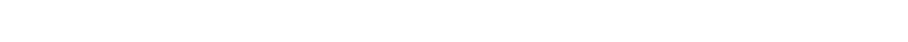 ВрИО заместителя начальника филиала (по медицинской части)-КУЩ Светлана ВалентиновнаТелефоны: 1-32 (АТС санатория), 31-60-06 (городская АТС)Заместитель начальника филиала (по материально- техническому обеспечению) - ОКУЛИК Вячеслав Арсеньевич Телефоны: 2-24 (АТС санатория) 31-60-02 (городская АТС)Приемное отделение находится по адресу: г. Пятигорск, проспект Калинина, 134 главный корпус №1 Телефоны приемного отделения:1-56 (АТС санатория), 31-61-52 (городская АТС)Отдел реализации путевок находится в здании управления на 2 этаже.Телефоны отдела реализации:2-47(АТС санатория), 31-60-04 (городская АТС)Вышестоящая организация:Федеральное	государственное	бюджетное	учреждение«Санаторно-курортный	комплекс	«Северокавказский» Министерства	обороны	Российской		Федерации	(ФГБУ«СКК «Северокавказский» МО РФ)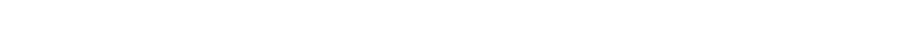 Начальник комплекса - АНТОНОВ Павел Федорович Заместитель начальника комплекса по медицинской части- СИТНИКОВ Олег Валерьевич Телефон: (8793) 30-43-39ФГБУ «СКК «Северокавказский» непосредственноподчинен Главному военно-медицинскому управлению Министерства обороны Российской Федерации 119160, г. Москва, ул. Знаменская, 19Заместитель начальника Главного военно-медицинского управления Министерства обороны Российской Федерации- начальник 2 управления (медико-психологической реабилитации , санаторно-курортного лечения и организации активного отдыха) – Долгих СергейВладимирович.